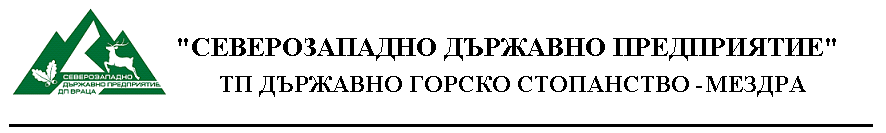 3100 гр.Мездра, ул. „Родопи” № 2 тел.: + 359 0910 92312, ЕИК:201617476 0119 e-mail: dlmezdra@abv.bgУтвърдил:……..…………..………Директор ТП ДГС – гр. Мездра/ инж.Евгения Христова /ДОКУМЕНТАЦИЯ ЗА ОБЩЕСТВЕНА ПОРЪЧКАПУБЛИЧНО СЪСТЕЗАНИЕС ПРЕДМЕТ:„Текущ ремонт на сграда- гараж собственост на ТП – ДГС Мездра”краен срок за подаване на офертите:                   29.06.2020 г. до 17:00 часаотваряне на офертите:                                            30.06.2020 г. от  10:00 часагр. Мездра 2020 г.Съдържаниенадокументацията ЗА ПРОВЕЖДАНЕ на ПУБЛИЧНО СЪСТЕЗАНИЕ за ВЪЗЛАГАНЕ НА обществена поръчка С ПРЕДМЕТ:„Текущ ремонт на сграда – гараж  собственост на ТП – ДГС Мездра”1. Решение №146  / 28.05.2020 г. на Възложителя за откриване на публичното състезание; 2. Обявление за обществена поръчка;3. Условия за участие в процедурата и описание на предмета;4. Оферта (Образец № 1);5. Единен европейски документ за обществени поръчки (ЕЕДОП) 6. Техническо предложение на участника (Образец № 2);7. Ценово предложение (Образец № 3);8. Техническа спецификация на Възложителя (Образец № 4); 9. Списък документи (Образец № 5);10. Проект на договор(Образец № 6)УСЛОВИЯ ЗА УЧАСТИЕ 1.ПРЕДМЕТ И ОПИСАНИЕ НА ОБЩЕСТВЕНАТА ПОРЪЧКА.1.1.Възложител: СЗДП – Враца, чрез Директора на СЗДП ТП–Държавно горско стопанство-гр. Мездра.СЗДП ТП–Държавно горско стопанство-гр. Мездра, наричано по-нататък "ВЪЗЛОЖИТЕЛ", кани всички заинтересовани лица за участие в Публично състезание за възлагане на обществена поръчка с предмет: „Текущ ремонт на сграда- гараж собственост на ТП – ДГС Мездра”.1.2. Предмет на процедурата е: „Текущ ремонт на сграда- гараж собственост на ТП – ДГС Мездра”.1.2.1. Описание на предмета на процедурата: Предметът на процедурата включва: Демонтаж на стара хидроизолация,очукване на вароциментова мазилка,направа на нова вароциментова мазилка,направа на циментова замазка,полагане на битумен грунд,полагане на битумна хидроизолация два пласта- първи пласт без посипка и втори пласт с посипка,доставка и монтаж на улук/ поцинкован/,сваляне и извозване на строителни отпадъци. Техническите характеристики, гаранционни срокове, необходимите количества стоки и услуги предмет на поръчката са описани в Количествено – стойностна сметка /Техническата спецификация – Образец № 4 от документацията. 1.3. Срок, място и условия за изпълнение на поръчката.1.3.1. Срокът за изпълнение на поръчката е четири месеца от сключване на договора.1.3.2. Място на изпълнение на поръчката -  административна сграда в гр.Мездра ул.”Родопи” №21.4. Прогнозна стойност на поръчката и условия за плащане.1.4.1. Прогнозната стойност на поръчката е 2500,00 /две хиляди и петстотин  / лева без ДДС. Ценови предложения със стойности по – високи от обявената прогнозна стойност, няма да бъдат разглеждани и класирани.1.4.2. Плащанията ще се извършват в български лева по банкова сметка, посочена от Изпълнителя в 10-дневен срок след приемане на извършената работа с протокол и депозирана данъчна фактура от ИЗПЪЛНИТЕЛЯ. Договорените видове работи ще се заплащат от ВЪЗЛОЖИТЕЛЯ по единични цени без ДДС, определени с ценовата оферта на ИЗПЪЛНИТЕЛЯ по видове действително извършени работи, установени с двустранно подписан протокол. Заплащането се извършва след приемане изпълнението на всички възложени дейности.Разходите, свързани с изготвянето и подаването на офертата са за сметка на участника. Възложителят при никакви условия няма да участва в тези разходи, независимо от начина на провеждане и изхода на процедурата. 2.ГАРАНЦИЯ ЗА ИЗПЪЛНЕНИЕ.2.1. Гаранция за изпълнение съгласно чл. 111, ал. 2 от ЗОП - парична сума, банкова гаранция или застраховка, по избор на участника е в размер на 3% (три процента) от стойността на договора, вносима, респ. представена след като участникът бъде определен за изпълнител на поръчката и преди подписване на договора.Гаранциите във формата на парична сума се внасят по банков път по следната банкова сметка на възложителя ТП ДГС – гр.Мездра, а именно: IBAN – BG 14 CECB 979010E7859001BIC код – CECBBGSFЦКБ АД   Банковата гаранция - оригинал на безусловна, неделима и неотменяема банкова гаранция, издаден от българска или чуждестранна банка със срок на валидност - с 45 дни по-дълъг от срока на договора.	2.2. Гаранцията за изпълнение се представя преди подписване на договора от участника, определен за изпълнител на поръчката. Условията и сроковете за задържане, респ. освобождаване на гаранцията за изпълнение се уреждат в договора за възлагане на обществената поръчка.2.3. Възложителят освобождава гаранциите, без да дължи лихви за периода, през който средствата законно са престояли при него.          3. УСЛОВИЯ ЗА УЧАСТИЕ В ПРОЦЕДУРА ЗА ВЪЗЛАГАНЕ НА ОБЩЕСТВЕНА ПОРЪЧКА.3.1. Право на участие             Участник в процедурата може да бъде лице по чл. 10 от ЗОП - всяко българско или чуждестранно физическо или юридическо лице, или техни обединения, както и всяко друго образувание, което има право да изпълнява строителство, съгласно законодателството на държавата, в която то е установено. 3.2. Възложителят отстранява от участие участник, който е:3.2.1. е осъден с влязла в сила присъда, освен ако е реабилитиран, за престъпление по чл. 108а, чл. 159а - 159г, чл. 172, чл. 192а, чл. 194 - 217, чл. 219 - 252, чл. 253 - 260, чл. 301 - 307, чл. 321, 321а и чл. 352 - 353е от Наказателния кодекс; 3.2.2. е осъден с влязла в сила присъда, освен ако е реабилитиран, за престъпление, аналогично на тези по т. 1, в друга държава членка или трета страна; 3.2.3. има задължения за данъци и задължителни осигурителни вноски по смисъла на чл. 162, ал. 2, т. 1 от Данъчно-осигурителния процесуален кодекс и лихвите по тях, към държавата или към общината по седалището на възложителя и на кандидата или участника, или аналогични задължения, установени с акт на компетентен орган, съгласно законодателството на държавата, в която кандидатът или участникът е установен, освен ако е допуснато разсрочване, отсрочване или обезпечение на задълженията или задължението е по акт, който не е влязъл в сила; 3.2.4. е налице неравнопоставеност в случаите по чл. 44, ал. 5; 3.2.5. е установено, че: а) е представил документ с невярно съдържание, свързан с удостоверяване липсата на основания за отстраняване или изпълнението на критериите за подбор; б) не е предоставил изискваща се информация, свързана с удостоверяване липсата на основания за отстраняване или изпълнението на критериите за подбор; 3.2.6. е установено с влязло в сила наказателно постановление или съдебно решение, че при изпълнение на договор за обществена поръчка е нарушил чл. 118, чл. 128, чл. 245 и чл. 301 - 305 от Кодекса на труда или аналогични задължения, установени с акт на компетентен орган, съгласно законодателството на държавата, в която кандидатът или участникът е установен; 3.2.7. е налице конфликт на интереси, който не може да бъде отстранен. 3.2.8. обявен е в несъстоятелност или е в производство по несъстоятелност, или е в процедура по ликвидация, или е сключил извънсъдебно споразумение с кредиторите си по смисъла на чл. 740 от Търговския закон, или е преустановил дейността си, а в случай че кандидатът или участникът е чуждестранно лице - се намира в подобно положение, произтичащо от сходна процедура, съгласно законодателството на държавата, в която е установен; 3.2.9. лишен е от правото да упражнява определена професия или дейност съгласно законодателството на държавата, в която е извършено деянието; 3.2.10. сключил е споразумение с други лица с цел нарушаване на конкуренцията, когато нарушението е установено с акт на компетентен орган; 3.2.11. доказано е, че е виновен за неизпълнение на договор за обществена поръчка или на договор за концесия за строителство или за услуга, довело до предсрочното му прекратяване, изплащане на обезщетения или други подобни санкции, с изключение на случаите, когато неизпълнението засяга по-малко от 50 на сто от стойността или обема на договора; 3.2.12. опитал е да: а) повлияе на вземането на решение от страна на възложителя, свързано с отстраняването, подбора или възлагането, включително чрез предоставяне на невярна или заблуждаваща информация, или б) получи информация, която може да му даде неоснователно предимство в процедурата за възлагане на обществена поръчка. 	3.3. При подаване на офертата участникът удостоверява липсата на обстоятелства по т.3.2.1 до 3.2.12 с Единен европейски документ за обществени поръчки (ЕЕДОП). В него се представя съответната информация относно националните бази данни, в които се съдържат декларираните обстоятелства, или компетентните органи, които съгласно законодателството на държавата, в която участника или участникът е установен, са длъжни да предоставят информация.	В случай, че кандидатът е посочил, че ще използва капацитета на трети лица за доказване на съответствието с критериите за подбор или че ще използва подизпълнители, за всяко от тези лица се представя отделен ЕЕДОП, съдържащ информацията по чл. 67, ал. 1 от ЗОП.        	Когато участникът е юридическо лице, изискванията посочени по горе от т.3.2.1 до 3.2.12 се прилагат спрямо всички физически лица – управляващи по смисъла на чл. 40 от ППЗОП. 	3.4. При участие на обединения, които не са юридически лица, съответствието с критериите за подбор се доказва от обединението участник, а не от всяко от лицата, включени в него, с изключение на съответна регистрация, представяне на сертификат или друго условие, необходимо за изпълнение на поръчката, съгласно изискванията на нормативен или административен акт и съобразно разпределението на участието на лицата при изпълнение на дейностите, предвидено в договора за създаване на обединението (чл. 59, ал.6 от ЗОП).	3.5. При подготвяне на офертата всеки участник трябва да се придържа точно към условията, обявени от възложителя.3.6. До изтичане на срока за подаване на оферти, всеки участник може да промени, допълни или оттегли офертата си.3.7. Всеки участник има право да представи само една оферта. Лице, което участва в обединение или е дало съгласие и фигурира като подизпълнител в офертата на друг участник, не може да представя самостоятелна оферта.3.8. Възложителят предоставя пълен, безплатен и пряк достъп чрез електронни средства до документацията за обществената поръчка от датата на публикуване на обявлението в РОП, чрез Профила на купувача на следния интернет адрес: https://www.szdp.bg/http://procurement.szdp.bg/?q=page&idd=index&porachkaid=20200528sLel125293043.9. Предоставяне на разяснения /Чл. 180 от ЗОП/. При писмено искане за разяснения по условията на обществената поръчка, направено до 7 дни, преди изтичането на срока за получаване на оферти, възложителят публикува в профила на купувача писмени разяснения. Разясненията се публикуват на профила на купувача в срок до три дни от получаване на искането и в тях не се посочва лицето, направило запитването. 3.10. Възложителят може да направи промени в обявлението и/или документацията на обществена поръчка по собствена инициатива или по искане на заинтересовано лице, направено в срок до три дни от публикуване на обявлението за обществена поръчка. Обявлението за изменение или допълнителна информация и решението, с което то се одобрява, се изпращат за публикуване в срок до 14 дни от публикуването в РОП на обявлението за обществена поръчка, с което се оповестява откриването й. Когато се удължава срокът за подаване на оферти, се взема предвид времето, необходимо за отразяване на разясненията или промените при подготовка на офертите.    	4. НЕОБХОДИМИ ДОКУМЕНТИ ЗА УЧАСТИЕ В ПРОЦЕДУРАТА          Всяка оферта се изготвя по приложения в документацията Образец № 1 и към нея се прилагат: 4.1. Единен европейски документ за обществени поръчки (ЕЕДОП) – Образец № 1.1. В случай, че участникът е посочил, че ще използва капацитета на трети лица за доказване на съответствието с критериите за подбор или че ще използва подизпълнители, за всяко от тези лица се представя отделен ЕЕДОП, съдържащ информацията по чл.67, ал.1 от ЗОП. 4.2. Техническо предложение за изпълнение на поръчката, включващо и срок за изпълнение – Образец № 2.  В предложението участниците изчерпателно посочват конкретните предложения за изпълнение на поръчката в съответствие с техническата спецификация. Ако е приложимо, към него се прилага декларация по чл. 102 ал. 1 от ЗОП, в която участникът може да посочи коя част от офертата има конфиденциален характер и да изисква от възложителя да не я разкрива –  тази декларация  е в свободен текст. Участниците могат да представят и други документи, касаещи изпълнението, които не съдържат цени.  Техническото предложение включва и :а) документ за упълномощаване, когато лицето, което подава офертата, не е законният представител на участника; б) декларация за съгласие с клаузите на приложения проект на договор /включен текст в Образец №2/; в) декларация за срока на валидност на офертата /включен текст в Образец №2/; г) декларация, че при изготвяне на офертата са спазени задълженията, свързани с данъци и осигуровки, опазване на околната среда, закрила на заетостта и условията на труд, когато е приложимо /включен текст в Образец 2/;  4.3. Ценово предложение - Образец № 3, съдържащо предложението на участника относно цената за изпълнение на поръчката. Ценовото предложение се поставя в отделен запечатан непрозрачен плик с надпис „Предлагани ценови параметри“, който се поставя в общия плик с офертата.Ценовото предложение съдържа единични цени по вид дейности, без включен ДДС и обща цена без ДДС. Всички числа, които се посочват следва да са закръглени до втория знак, включително след десетичната запетая. Цените са в български лева с включени транспортни разходи и всички други разходи по изпълнение на обществената поръчка, Възложителят не дължи каквито и да е плащания, извън посочената от участника цена. Предложената обща цена не следва да превишава максималната определена цена от 2500,00 /две хиляди и петстотин лева/ лева без ДДС.Участниците, предложили цена, по-висока от определената максимална  цена ще бъдат отстранявани от процедурата. 4.4. Опис на документите и информацията, съдържащи се в офертата -Образец № 5, подписан от участника – поставя се в началото на офертата.	5. ПРЕДСТАВЯНЕ НА ОФЕРТИТЕ.5.1. Офертите се представят в деловодството на ТП-Държавно горско стопанство-гр.Мездра, в гр.Мездра 3100, ул.“Родопи “ № 2 всеки работен ден от 8:00 до 12:00 часа и от 13:00 до 17:00 часа с краен срок до 17:00 часа на 29.06.2020 г.Оферта, изпратена по пощата, трябва да е постъпила в ТП-Държавно горско стопанство-гр.Мездра в срока, определен за приемане на офертите, в противен случай тя не се разглежда и се връща на участника. При приемане на офертата върху плика се отбелязват поредният номер, датата и часът на получаването и посочените данни се записват във входящ регистър, за което на приносителя се издава документ.Възложителят не приема за участие в процедурата и връща незабавно на участниците оферти, които са представени след изтичане на крайния срок за получаване или в незапечатан или скъсан плик. Тези обстоятелства се отбелязват във входящия регистър.5.2. Офертата се представя в запечатан непрозрачен плик от участника или от негов упълномощен представител, лично или по пощата с препоръчано писмо с обратна разписка. Върху плика участникът посочва адрес за кореспонденция, телефон и електронен адрес. Върху плика се изписва следното обозначение: „Текущ ремонт на сграда- гараж собственост на ТП – ДГС Мездра”.В ПЛИКА СЕ ПОСТАВЯ ОТДЕЛЕН ЗАПЕЧАТАН НЕПРОЗРАЧЕН И НАДПИСАН ПЛИК С НАДПИС „ПРЕДЛАГАНИ ЦЕНОВИ ПАРАМЕТРИ“ КОЙТО СЪДЪРЖА ЦЕНОВОТО ПРЕДЛОЖЕНИЕ ЗА ИЗПЪЛНЕНИЕ НА ПОРЪЧКАТА.Забележка: Всички документи в офертата, съдържащи цени, се поставят в Плик „Предлагани ценови параметри”. Ако в документацията има финансово предложение, което не е поставено в плика, участникът се отстранява от процедурата.5.3. Начин и срок за представяне на офертите: Когато участникът в процедура е чуждестранно физическо или юридическо лице или техни обединения, офертата се подава на български език, документите към нея се представят в официален превод. Документите в офертата се подписват само от лица с представителни функции или упълномощени за това лица. В случай, че се подписват от пълномощник следва да се представи и нотариално заверено пълномощно (оригинал) за изпълнение на такива функции. При изготвяне на офертата не се допускат никакви вписвания между редовете, изтривания или корекции, освен ако са заверени с подпис и печат на представляващия или лицето, упълномощено от кандидата да го представлява. Когато са представени копия на документите, същите следва да са заверени с подпис и печат от съответния кандидат с текст „Вярно с оригинала”.5.4. Участниците посочват върху плика с офертата електронен адрес. След като участниците са посочили електронен адрес, обменът на информация между възложителя и съответния участник ще бъде осъществяван по електронен път. За уведомленията до участника, изпращани на посочения от него електронен адрес възложителят може да не изисква потвърждение за получаването им и ще бъде прилаган чл.8, ал.1, изр.1 от Закона за електронния документ и електронния подпис.5.5. Срок на валидност на офертите – 90 (деветдесет) календарни дни от крайния срок за получаване на офертите. Възложителят може да изиска от класираните участници да удължат срока на валидност на офертите си до момента на сключване на договора за изпълнение на обществената поръчка.6. ПРОЦЕДУРА ПО РАЗГЛЕЖДАНЕ, ОЦЕНЯВАНЕ И КЛАСИРАНЕ НА ОФЕРТИТЕ.6.1. Разглеждане на офертите: Комисията започва работа след получаване на представените оферти и протокола за предаването им по чл. 48, ал. 6 от ППЗОП. Комисията ще отвори представените оферти на заседание на  30.06.2020 г. от 10:00 часа в сградата на ТП ДГС – гр.Мездра - гр.Мездра, ул.“Родопи“ № 2. Отварянето на офертите е публично и на него могат да присъстват участниците в процедурата или техни упълномощени представители, както и представители на средствата за масово осведомяване. Представителят на участника удостоверява представителната си власт с изрично нотариално заверено пълномощно, което се представя на комисията преди отваряне на офертите. Присъствието на участниците и техните представители не е задължително.При разглеждане и оценка на офертите ще се прилага обратен ред за отваряне на оферти по чл. 181, ал. 2 от ЗОП и чл. 61 от ППЗОП. Действията на комисията се извършват в следната последователност:  1. комисията отваря по реда на тяхното постъпване запечатаните непрозрачни опаковки и оповестява тяхното съдържание, включително предложенията на участниците по съответните показатели за оценка на офертите;  2. техническото и ценовото предложение на всеки от участниците се подписват най-малко от трима членове на комисията и се предлага по един от присъстващите представители на другите участници да ги подпише, с което публичната част от заседанието приключва;  3. комисията разглежда представените оферти и оценява съгласно избрания критерий за възлагане тези от тях, които съответстват на предварително обявените условия;  4. комисията разглежда документите, свързани с личното състояние и критериите за подбор, на участниците в низходящ ред спрямо получените оценки;  5. когато установи липса, непълнота или несъответствие на информацията, включително нередовност или фактическа грешка, или несъответствие с изискванията към личното състояние или критериите за подбор, комисията писмено уведомява участника;  6. в срок до 5 работни дни от получаването на уведомлението участникът може да представи нов ЕЕДОП и/или други документи, които съдържат променена и/или допълнена информация;  7. комисията разглежда документите по т. 4 и 6 до установяване на съответствие с изискванията за личното състояние и критериите за подбор на двама участници, които класира на първо и второ място; останалите участници, чиито оферти са оценени, не се класират.Комисията може на всеки етап на процедурата, при необходимост да иска разяснения за данни, заявени от участниците, и/или да проверява заявените данни, включително чрез изискване на информация от други органи и лица. 6.2. Комисията предлага за отстраняване от процедурата участник:6.2.1. който не отговаря на условията по чл. 54, ал. 1 и чл. 55, ал. 1 от ЗОП;6.2.2. който не отговаря на поставените критерии за подбор или не изпълни друго условие, посочено в обявлението за обществена поръчка или в документацията; 6.2.3. който е представил оферта, която не отговаря на:    а) предварително обявените условия на поръчката;    б) правила и изисквания, свързани с опазване на околната среда, социалното и трудовото право, приложими колективни споразумения и/или разпоредби на международното екологично, социално и трудово право, които са изброени в приложение № 10 от ЗОП;    в) който не е посочил единична цена за всички видове дейности в представеното ценово предложение.6.2.4. който не е представил в срок обосновката по чл. 72, ал. 1 от ЗОП или чиято оферта не е приета съгласно чл. 72, ал. 3 – 5 от ЗОП; 6.2.5. който е свързано лице с друг участник в процедурата, по смисъла на §2, т. 45 от ДР на ЗОП. 6.3. Критерий за оценка на  офертите - „икономически най-изгодна оферта” и критерий за възлагане, съгласно чл.70, ал.2, т.1 от ЗОП – „най-ниска цена”. Предложената обща цена не следва да превишава общата цена, посочена в настоящите условия. Предлагането на по-висока цена води до отстраняване на участника от процедурата поради превишаване на предвидения финансов ресурс.Когато предложение в офертата на участник свързано с цена, което подлежи на оценяване е с повече от 20 на сто по-благоприятно от средната стойност на предложенията на останалите участници по същия показател за оценка, Възложителят изиска от него подробна писмена обосновка за начина на неговото образуване, която се представя в 5-дневен срок от получаване на искането. Получената обосновка се оценява по отношение на нейната пълнота и обективност относно обстоятелствата, на които се позовава участникът. Възложителят отстранява участник, който не е представил обосновката си в срок, когато представените доказателства не са достатъчни за да обосноват предложената цена, както и в случаите по чл.72, ал.4 и ал.5 от ЗОП. 	6.4. Класиране на участниците:Комисията класира участниците по степента на съответствие на офертите с предварително обявените от възложителя условия. На първо място се класира участникът предложил най-ниска цена съгласно описания критерий за оценка. Комисията провежда публично жребий за определяне на изпълнител между класираните на първо място оферти, ако една и съща цена се предлага в две или повече оферти.Комисията изготвя доклад за резултатите от работата си, който има съдържанието по чл. 60, ал. 1 от ППЗОП. Към доклада се прилагат всички документи, изготвени в хода на работата на комисията, като протоколи, оценителни таблици, мотивите за особените мнения и други. Докладът на комисията се подписва от всички членове и се предава на Възложителя заедно с цялата документация, включително и представените мостри и/или снимки.  6.5.  Основания за прекратяване на процедурата – чл. 110 ЗОП:Възложителят прекратява процедурата с мотивирано решение, когато:6.5.1 не е подадена нито една оферта за участие;6.5.2. всички оферти не отговарят на предварително обявените условия за представяне, включително за форма, начин и срок, или са неподходящи;6.5.3. първият и вторият класирани участници откажат да сключат договор;6.5.4. са установени нарушения при откриването и провеждането ѝ, които не могат да бъдат отстранени, без това да промени условията, при които е обявена процедурата.6.5.5 поради неизпълнение на някое от условията по чл. 112, ал.1 от ЗОП не се сключва договор за обществена поръчка. 6.5.6. всички оферти, които отговарят на предварително обявените от възложителя условия, надвишават финансовия ресурс, който той може да осигури;6.5.7. отпадне необходимостта от провеждане на процедурата или от възлагане на договора в резултат на съществена промяна в обстоятелствата, или при невъзможност да се осигури финансиране за изпълнението на поръчката по причини, които възложителят не е могъл да предвиди;6.5.8. са необходими съществени промени в условията на обявената поръчка, които биха променили кръга на заинтересованите лица.Решението за прекратяване на процедурата се изпраща до всички участници и се публикува в същия ден в Профила на купувача.7. СКЛЮЧВАНЕ НА ДОГОВОР.7.1.В 10-дневен срок от утвърждаване доклада на комисията Възложителят издава решение за определяне на изпълнител, с което обявява класирането на участниците и участника, определен за изпълнител. В решението възложителят посочва и отстранените от участие в процедурата участници и оферти и мотивите за отстраняването им. Възложителят изпраща решението на участниците и в същия ден го публикува в Профила на купувача заедно с протоколите и окончателния доклад на комисията. 7.2.Възложителят сключва договор за обществена поръчка при условията на чл.112 от ЗОП. Възложителят сключва договора в едномесечен срок след влизане в сила на решението за определяне на изпълнител или на определението с което е допуснато предварително изпълнение на това решение, но не преди изтичане на 14-дневния срок от уведомяване на заинтересованите участници за решението за определяне на изпълнител.7.3.При подписване на договора за обществена поръчка участникът, определен за изпълнител, е длъжен да представи документи от съответните компетентни органи съгласно чл. 67, ал. 6 във вр. с чл. 58, ал. 1 и чл. 64, ал. 1, т. 3 от ЗОП:	7.3.1.	Документ, от който да е видно, че не е осъден с влязла в сила присъда, освен ако е реабилитиран, за престъпление по чл. 108а,чл. 159а - 159г, чл. 172, чл. 192а, чл. 194 - 217, чл. 219 - 252, чл. 253 - 260, чл. 301 - 307, чл. 321, 321а и чл. 352 - 353е от Наказателния кодекс. Документът се представя в оригинал или заверено от кандидата копие. Срок на валидност на свидетелството за съдимост - 6 м. от издаването.           7.3.2. 	Възложителят изисква служебно документ, от който да е видно, че няма задължения за данъци и задължителни осигурителни вноски по смисъла на чл. 162, ал. 2, т. 1 от Данъчно -осигурителния процесуален кодекс и лихвите по тях към държавата или към общината по седалището на възложителя и на кандидата или участника/при съвпадение на седалището на участника и възложителя се представя едно удостоверение от съответната община/, или аналогични задължения, установени с акт на компетентен орган съгласно законодателството на държавата, в която кандидатът или участникът е установен, освен ако е допуснато разсрочване, отсрочване или обезпечение на задълженията или задължението е по акт, който не е влязъл в сила. Документът се представя в оригинал или заверено от кандидата копие. 	7.3.3. Удостоверение от органите на Изпълнителна агенция "Главна инспекция по труда", че не е налице установено с влязло в сила наказателно постановление или съдебно решение, че при изпълнение на договор за обществена поръчка е нарушил     чл. 118, чл. 128, чл. 245 и чл. 301 -305 от Кодекса на труда или аналогични задължения, установени с акт на компетентен орган, съгласно законодателството на държавата, в която кандидатът или участникът е установен;		Документите по т.7.3.1. до т.7.3.3. вкл. са необходими  за всеки от подизпълнителите, ако такива ще се използват.	7.3.5. 	Гаранция за изпълнение на договора в  размер на 3 % /три процента/ от неговата стойност без ДДС, в една от изброените в чл.111, ал.5 от ЗОП форми. Документът се представя в оригинал. Условията и сроковете за задържане и освобождаване на гаранцията са уредени в договора.До Директора на ТП ДГС – гр.МездраО Ф Е Р Т Аот ……………………………………………….……………………………………………..(име, презиме, фамилия)представител на ……………………………………….……………………………………..(изписва се наименованието на участника)……………………………………………………………...…………………………...……….( ЕИК/Булстат)………………………………………………………...…………………………………………(адрес на управление, тел., е-mail)УВАЖАЕМИ ГОСПОДИН ДИРЕКТОР,1. С настоящото Ви представяме нашата оферта за участие в ПУБЛИЧНО СЪСТЕЗАНИЕ с предмет: „Текущ ремонт на сграда- гараж собственост на ТП – ДГС Мездра”. 	2. Декларираме, че сме запознати с документацията за участие и приемаме без възражения условията и изискванията.3. Декларираме, че в офертата си сме съобразили с максимално допустимата стойност на поръчката –  до 2500,00 /две хиляди и петстотин / лева без ДДС. В случай, че бъдем определени за изпълнител, с който ще бъде сключен договор ще представим всички документи, необходими за подписването му, съгласно чл. 58 от ЗОП и документацията за участие.Дата:.....................2020 г.				 Подпис:......................					   ( Име, фамилия и печат)Образец № 2До Директора на ТП ДГС – гр.МездраТ Е Х Н И Ч Е С К О   П Р Е Д Л О Ж Е Н И Еза изпълнение на обществена поръчка с предмет: „„Текущ ремонт на сграда- гараж собственост на ТП – ДГС Мездра”.От ………………………………………………………………………………..(наименование на участника)Регистрирано в Агенция по вписванията – „Търговски регистър” на ……………………………………………………………….………………………….…….г.(данни за регистрацията на участника)Представлявано от ………………………………….……………………………(трите имена)в качеството на …………………………………….……………………………..(длъжност или друго качество)с БУЛСТАТ/ЕИК ………………………………………………………………….със седалище и адрес на управление: ……………………………………………….Адрес за кореспонденция: …………………………………………………………телефон за връзка…………………………………..e-mail: ……………………………..УВАЖАЕМИ ГОСПОДИН ДИРЕКТОР,След запознаване с настоящата документация за участие в Публично състезание по избор на изпълнител на обществена поръчка с предмет: „Текущ ремонт на сграда- гараж собственост на ТП – ДГС Мездра” , предлагаме да изпълним поръчката, в съответствие с одобрените техническа спецификация и условията и изискванията на Възложителя, съдържащи се в документацията за участие, като правим следното техническо предложение:………………Декларирам, че срокът на изпълнение на поръчката е ……………………..……………... Забележка: Срокът за изпълнение не може да е по-дълъг от посочения от възложителя.Декларирам, че гаранционния срок на извършените дейности  е ___________ /_________________________/ години, считано от датата на подписване на приемо-предавателния протокол. В рамките на посочения гаранционен срок се задължавам да отстранявам за своя сметка появилите се недостатъци и дефекти, които се дължат на неточно и некачествено изпълнение на договорените задължения, както и при скрити недостатъци.Забележка: срокът на гаранцията не може да е по-кратък от посочения от възложителя.Декларирам, че срокът на валидност на офертата е 90 /деветдесет/ дни, считано от крайния срок за подаване на оферти, определен в обявлението за обществена поръчка . Декларирам, че съм запознат и приемам условията на проекта на договор, приложен в документацията за обществената поръчка.Декларирам, че при изготвяне на офертата са спазени всички задължения, свързани с данъци и осигуровки, опазване на околната среда,  закрила на заетостта и условията на труд.В случай, че бъда избран за Изпълнител на обществената поръчка, при сключване на договора ще представя гаранция за изпълнение, както и документите съгласно изискванията на чл.112, ал.1 от ЗОП.Прилагам документ за упълномощаване на лицето, което е законният представител на участника (в случаите, в които е приложимо).Техническото предложение на участника, в случай че бъде избран за изпълнител  представлява неразделна част от договора........................2020 г. 						ДЕКЛАРАТОР: 						/подпис и печат/Забележка: Ако е приложимо, към настоящето предложение участникът представя декларация по чл. 102, ал. 1 от ЗОП.Образец № 3До Директора на ТП ДГС – гр.МездраПоставя се в отделен плик „Предлагани ценови параметри“Ц Е Н О В О  П Р Е Д Л О Ж Е Н И Еза изпълнение на обществена поръчка с предмет: „Текущ ремонт на сграда- гараж собственост на ТП – ДГС Мездра”. От ………………………………………………………………………………..(наименование на участника)Регистрирано в Агенция по вписванията – „Търговски регистър” на ……………………………………………………………….………………………….…….г.(данни за регистрацията на участника)Представлявано от ………………………………….……………………………(трите имена)в качеството на …………………………………….……………………………..(длъжност или друго качество)с БУЛСТАТ/ЕИК ………………………………………………………………….със седалище и адрес на управление: ……………………………………………….Адрес за кореспонденция: …………………………………………………………телефон за връзка…………………………………..e-mail: ……………………………..УВАЖАЕМИ ГОСПОДИН ДИРЕКТОР,Във връзка с обявената от Вас процедура за възлагане обществена поръчка с горепосочения предмет, нашето ценово предложение е следното:*Посочват се единични цени за всички видове дейности.Всички цени, които се посочват следва да са закръглени до втория знак, включително след десетичната запетая.Обща стойност за изпълнение на поръчката е………………...лв. без ДДС. /словом:…………………………………..………………..………………..………лева/                                                   /сумата се изписва цифром и словом/В предложените цени са включени всички разходи  по изпълнение на поръчката.Предложените единични цени за отделните дейности остават непроменени за целия срок на договора.При различия от записаната цифром и записаната словом цена комисията ще вземе под внимание записаната словом. При несъответствие между единичната и общата цена, комисията ще вземе предвид единичната. При установена явна аритметична грешка, комисията да вземе вярната обща цена на предложението, изчислена въз основа на предложените единични цени.Дата: ....................2020 г.		             	Участник: ……………………………….		(три имена, подпис и печат)Образец № 4Т Е Х Н И Ч Е С К А  С П Е Ц И Ф И К А Ц И Яза изпълнение на обществена поръчка с предмет: „Текущ ремонт на сграда- гараж собственост на ТП – ДГС Мездра”.1.Описание на поръчката. „Текущ ремонт на сграда- гараж собственост на ТП – ДГС Мездра”.2.Място на изпълнение на поръчката – административна сграда на  ТП – ДГС Мездра.3. Срока за изпълнение на поръчката е четири месеца от сключване на договора.4. Гаранционен срок – не по-малко от 5 /пет/ години, считано от датата на съставяне на двустранен протокол за приемане – предаване на извършената работа.Образец № 5До Директора на ТП ДГС – гр.МездраОПИС НА ПРЕДСТАВЕНИТЕ ДОКУМЕНТИ, СЪДЪРЖАЩИ СЕ В ОФЕРТАТАНА ............................................................................................................(НАИМЕНОВАНИЕ НА УЧАСТНИКА)УВАЖАЕМИ ГОСПОДИН ДИРЕКТОР,Във връзка с обявената от Вас процедура за възлагане обществена поръчка с предмет „Текущ ремонт на сграда- гараж собственост на ТП – ДГС Мездра”,  представям настоящия опис на представените документи, приложени към офертата на представлявания от мен участник:Забележка: участникът описва всички приложени в офертата документи:Дата:								подпис, печат:                   2020 г.								/			/										     име и фамилияОбразец № 6ПРОЕКТ НА ДОГОВОР №.................Днес,	…………………………………… г., в гр.Мездра, между:1.СЗДП ТП -Държавно горско стопанство-гр. Мездра, с адрес и седалище на управление: гр. Мездра 3100, ул. „Родопи” № 2, ЕИК 2016174760119, представлявано от инж. Евгения Христова, в качеството му на директор и Лидия Воденичарска, в качеството на главен счетоводител, наричано по долу „ВЪЗЛОЖИТЕЛ“ , от една страна и2. [Наименование на изпълнителя], с адрес: [адрес на изпълнителя] / със седалище и адрес на управление: [седалище и адрес на управление на изпълнителя],ЕИК / код по Регистър БУЛСТАТ / регистрационен номер или друг идентификационен код […] и ДДС номер […],представляван/а/о от [имена на лицето или лицата, представляващи изпълнителя], в качеството на [длъжност/и на лицето или лицата, представляващи изпълнителя], [съгласно [документ или акт, от който произтичат правомощията на лицето или лицата, представляващи изпълнителя – ако е приложимо]],наричан/а/о за краткост ИЗПЪЛНИТЕЛ, от друга страна,на основание чл. 112 от Закона за обществените поръчки („ЗОП“) и [решение № посочват се наименование, номер и дата на акта на възложителя за избор на изпълнител] на ВЪЗЛОЖИТЕЛЯ за определяне на ИЗПЪЛНИТЕЛ на обществена поръчка с предмет: „Текущ ремонт на сграда- гараж собственост на ТП – ДГС Мездра”, се сключи този договор за следното:ПРЕДМЕТ НА ДОГОВОРА  Чл. 1. (1) Възложителят възлага, а Изпълнителят приема да извърши на свой риск, при условията на настоящия договор и срещу възнаграждение: „Текущ ремонт на сграда- гараж собственост на ТП – ДГС Мездра”. (2) Изпълнението на дейностите, предмет на настоящия договор, са подробно описани по вид и прогнозно количество в техническата спецификация, неразделна част от договора.Чл. 2. Стойност на поръчката е …………….. лева без ДДС, съгласно ценовата оферта на изпълнителя.СРОК НА ДОГОВОРАЧл. 3. Срокът на настоящия договор е четири месеца от датата на сключване на договора или до достигане на определения финансов ресурс, което от двете събитие настъпи по-рано.ПРАВА И ЗАДЪЛЖЕНИЯ НА ВЪЗЛОЖИТЕЛЯЧл. 4. (1) Възложителят има следните задължения:1. Да осигури на  Изпълнителя подходящ и непрекъснат достъп до обекта всеки работен ден в рамките от 08:00 часа до 17:00 часа и при допълнителна уговорка – в извън работно време.2. Да заплати стойността на заявените качествено и действително извършени дейности, след представяне на надлежно оформен двустранно подписан протокол от оправомощените длъжностни лица и фактура в размери, срокове и по начин, уговорени в настоящия договор.3. Да информира своевременно Изпълнителя при констатиране на отклонения от изискванията и/или нарушения при изпълнение на възложеното.(2) Задълженията по предходната алинея Възложителя извършва лично или чрез представител.Чл. 5. Възложителят има право:		1.  Да следи за правомерното извършване на възложените дейности.		2. Да контролира качественото изпълнение на възложените дейности по договора и да не възпрепятства неговото изпълнение.		3. Да упражни цялостен контрол при изпълнението на  ремонтните дейности, като за целта възлага на свои представители да следят действително извършените количества работи от Изпълнителя и след окончателното завършване на възложената работа, да я приема с двустранно подписан предавателно - приемателен протокол 		4. Да откаже приемане и заплащане на част или цялото възнаграждение за извършени дейности от Изпълнителя, когато същият се е отклонил от поръчката или работата му е с недостатъци.		5. Да изисква от Изпълнителя писмена информация за лицата, които ползва за извършване на дейностите по договора, както и настъпилите промени в тази информация.ПРАВА И ЗАДЪЛЖЕНИЯ НА ИЗПЪЛНИТЕЛЯЧл. 6.(1) ИЗПЪЛНИТЕЛЯТ има следните задължения:		6.1.1. Да извърши качествено възложените му дейности, с грижата на добър стопанин, в съответствие с указанията дадени от Възложителя и в сроковете по настоящия договор.		6.1.2. Да спазва всички действащи законови изисквания при извършване на ремонтните дейности.		6.1.3. Да отстранява за своя сметка некачествено изпълнени или пропуснати видове работи или да възстанови на Възложителя цялата стойност на тези работи. 		6.1.4. Да осигури необходимата организация и техническо оборудване за извършване на възложеното по настоящия договор.			6.1.5. Да осигури присъствие на свой представител за изпълнение на дейностите по настоящия договор, включително и при изготвяне на всички предавателно - приемателни протоколи.				6.1.6. Да извозва отпадъците, които ще се получат при извършване на ремонтите за своя сметка.				6.1.7. Да осъществява непосредствен контрол върху дейността на лицата, които е ангажирал за изпълнение на възложеното с този договор.		    6.1.8. Да осигурява достъп в обекта за осъществяване на контрол по изпълнение на договора.				6.1.9.  Да влага в ремонта висококачествени материали, отговарящи на БДС.6.1.10. Изпълнителят отговаря за опазването и охраната на собствеността, частна или държавна, която се намира  или е в близост до обектите, срещу щети или вреди вследствие на работата му. Всяка щета или повреда, причинена от действие, пропуск или небрежност от страна на Изпълнителя, ще бъде възстановена по подходящ и задоволителен начин, от и за сметка на Изпълнителя.6.1.11. При обективна невъзможност за изпълнение на договорените дейности, водещи до невъзможност за работа в обекта, Изпълнителят е длъжен да уведоми незабавно Възложителя писмено. В този случай Възложителят назначава комисия с представители на двете страни по договора, която да установи обстоятелствата, водещи до невъзможност за работа, като за констатираните обстоятелства се съставя протокол.  /посочените по долу клаузи се включват в договора, в случай, че Изпълнителят ще използва подизпълнители/12. Изпълнителят отговаря за качеството на извършените работи от своите подизпълнители …………………………………………като за свои.13. При изпълнение на настоящия договор Изпълнителят и подизпълнителите му спазват императивната разпоредба на чл.115 от ЗОП.14. Изпълнителят е длъжен да сключи договор за подизпълнение с подизпълнителя (ите), посочен(и) в офертата. В срок до 3(три) календарни дни от сключването на договор за подизпълнение или на допълнителното споразумение за замяна на посочения в офертата подизпълнител Изпълнителят изпраща копие на договора или допълнителното споразумение на Възложителя заедно с доказателства, че са изпълнени условията по чл.66, ал.2 и 11 от ЗОП. Подизпълнителите нямат право да превъзлагат една или повече от дейностите, които са включени в предмета на договора за подизпълнение.15. След сключването на договора и най-късно преди започване на изпълнението му, Изпълнителят увадомява Възложителя за името, данните за контакт и представителите на подизпълнителите, посочени в офертата. Изпълнителят уведомява Възложителя за всякакви промени в предоставената информация в хода на изпълнение на поръчката в срок не по-късно от 2 (два) работни дни от настъпването им.16. Замяна или включване на подизпълнител по време на изпълнение на настоящия договор се допуска по изключение, когато възникне необходимост,, ако са изпълнени едновременно следните условия:а) за новият подизпълнител не са налице основания за отстраняване в процедурата, в резултат на която е сключен настоящия договор;б)новият подизпълнител отговаря на критериите за подбор, на които е отговарял предишния подизпълнител, включително по отношение на дела и вида на дейностите, които ще изпълнява, коригирани съобразно изпълнението до момента дейности.(2) ИЗПЪЛНИТЕЛЯТ има право:		6.2.1. Да получи възнаграждение за качествено и навременно извършените от него дейности, според условията и сроковете уговорени с настоящия договор.6.2.2. Да изисква приемането на възложената работа в договорените срокове.6.2.3. Да получи договореното възнаграждение в сроковете по настоящия договор.6.2.4. Да получи необходимото съдействие за изпълнение на работата. V. ЦЕНИ И НАЧИН НА ПЛАЩАНЕЧл. 7. (1) Стойността на дейностите по техническата спецификация, неразделна част от договора, е ………………………..лв. без ДДС, съгласно ценовата оферта на Изпълнителя.(2) Договорените видове работи се заплащат от Възложителя по единични цени без ДДС и в мярка по видове реално извършени дейности/работи, определени с предложената ценова оферта на Изпълнителя при участие в процедурата. Заплащането се извършва след приемане изпълнението на всички възложени дейности.(3) Разплащането с Изпълнителя ще се извършва на база стойността на действително извършените ремонтни работи, установени с двустранно подписан предавателно - приемателен протокол и фактура, подписана от представители на Възложителя и Изпълнителя.(4) Приемането на извършените дейности ще се извършва в срок до 3 /три/ работни дни след писмено уведомяване от Изпълнителя до Възложителя за приключване на работата в обекта.(5) Плащанията по настоящия договор ще се извършват в 10 /десет/ дневен срок след  приемане на извършената работа с протокол и след представяне на надлежно оформена подробна фактура от Изпълнителя в български лева, по посочена от него банкова сметка, както следва:	IBAN .......................................................	BIC.......................................................            Банка …………………..(6) При промяна в данните на банковата сметка, Изпълнителя е длъжен да уведоми Възложителя, в противен случай плащанията, извършени до момента на уведомяването се считат за редовно извършени.VІ. ГАРАНЦИОННИ СРОКОВЕЧл. 8. Гаранционният срок на строително – монтажните дейности, предмет на настоящия договор, е съгласно техническата оферта, представена от Изпълнителя и започва да тече от датата на подписване на приемо-предавателния протокол. Изпълнителят е длъжен да отстранява за своя сметка появилите се в рамките на гаранционния срок недостатъци и дефекти, които се дължат на неточно и некачествено изпълнение на договорените задължения, както и при скрити недостатъци в рамките на гаранционният срок.VІІ. ГАРАНЦИЯ ЗА КАЧЕСТВЕНО ИЗПЪЛНЕНИЕ, ОТГОВОРНОСТИ И САНКЦИИЧл. 9. (1) Гаранцията за качествено изпълнение на предмета на договора, която Изпълнителят е задължен да представи преди подписване на настоящия договор е в размер на 3 % /три процента/ от стойността на договора и е в размер на .................... лева /..................................................../.(2) Гаранциите във форма на парична сума сe внaсят по банков път по сметка на Възложителя ТП ДГС – гр.Мездра, а именно:IBAN – BG 14CECB979010E7859001BIC код – CECBBGSF  „ЦКБ “ АД   или банкова гаранция.            (1)* Банковата гаранция се представя в оригинал, издаден от българска или чуждестранна банка със срок на валидност – с 45 (четиридесет и пет) дни по-дълъг от срока на договора.(1)** Застраховката, която обезпечава изпълнението чрез покритие на отговорността на Изпълнителя, е със срок на валидност – с 45 (четиридесет и пет) дни по-дълъг от срока на договора.Възложителят следва да бъде посочен като трето лице ползващо се лице по тази застраховка. Застраховката следва да покрива отговорността на Изпълнителя по настоящия договор и не може да бъде използвана за обезпечение на отговорността на Изпълнителя по друг договор. Текстът на застраховката се съгласува с Възложителя./ текста на т.1 е в три варианта съобразно избраната форма на гаранцията/           (2) Възложителят усвоява гаранцията за изпълнение, когато Изпълнителят не е изпълнил задълженията си и/или ги е изпълнил неточно - частично, забавено и/или некачествено. Възложителят има право да усвои такава част от гаранцията, независимо от формата й, която покрива отговорността на Изпълнителя от неизпълнението или неточното изпълнение, без това да го лишава от правото да търси обезщетение за претърпени вреди. (3) Внесената/учредената/ гаранция за  изпълнение на дейностите, предмет на договора, се освобождава, в срок до 45 /тридесет/  дни след изтичане срока на договора, при условие, че Изпълнителят е изпълнил всички свои задължения по него качествено и в договорените срокове, в противен случай същата се задържа в полза на Възложителя. Чл. 10. (1) За неизпълнение на възложените по договора задължения, вкл. неспазване на срока за извършването им, по вина на Изпълнителя, същият заплаща неустойка в размер на  0,5 % (нула цяло и пет десети процента) от стойността на неизвършените дейности, за всеки просрочен ден, но не повече от общо 20 % (Двадесет процента) от цената на договора.(2) При щети (понесени загуби) и пропуснати ползи, размерът на който е по-голям от гаранцията за изпълнение, се дължи разликата до по-голямата сума.(3) При причиняване на вреди, чийто размер надвишава този на предвидената в договора неустойка, страните следва по взаимно съгласие да посочат вещо лице, което да направи експертна оценка и определи размера на нанесените вреди. Възнаграждението на вещото лице се дължи по равно от двете страни по договора.(4) При липса на съгласие между страните относно размера на вредата, определена от вещото лице по реда на предходната алинея спора се отнася за решаване пред компетентния съд само относно частта, надвишаваща размера на неустойката съгласно договора.(5) Договорените с настоящия договор неустойки се удържат от гаранцията за изпълнение на договора. (6) В случаите на констатирани нанесени щети от Изпълнителя в резултат или при изпълнението предмета на договора, върху  площи извън определените от Възложителя, същите се дължат от Изпълнителя и тяхната парична равностойност се удържа от предоставената гаранция за изпълнение. (7) ИЗПЪЛНИТЕЛЯТ заплаща начислените по настоящия договор неустойки и/или обезщетения в 5 /пет/ дневен срок след писменото му уведомяване от страна на ВЪЗЛОЖИТЕЛЯ за дължимостта на същите.(8) Ако при извършване на работата ИЗПЪЛНИТЕЛЯ се отклони от поръчката, или ако изпълнената работа има недостатъци, ВЪЗЛОЖИТЕЛЯ може да иска от него:        1. поправяне на работата без заплащане.        2. заплащане на разходите, необходими за поправката.. ПРИЕМАНЕ НА УГОВОРЕНИЯ РЕЗУЛТАТЧл. 11. Приемането на  уговорения резултат по настоящия договор ще се извършва от определени от страна на Възложителя комисия, включваща и представител на Изпълнителя.Чл. 12. Приемането на уговорения резултат по настоящия договор се удостоверява с подписване на двустранен протокол от лицата по чл.11.Чл. 13. Когато Изпълнителят  е сключил договор/и за подизпълнение, работата на подизпълнителите се приема от Възложителя в присъствието на Изпълнителя и подизпълнителя.VIII. ПРЕКРАТЯВАНЕ НА ДОГОВОРА.Чл. 14. Настоящият договор се прекратява:а/ с изтичане на срока на действие на договора;б/ по взаимно съгласие на страните, изразено в писмена форма;в/ при виновно неизпълнение на задълженията една от страните по договора – с 10-дневно писмено предизвестие от изправната до неизправната страна.г/ при констатирани нередности и/или конфликт на интереси – с изпращане на едностранно предизвестие от Възложителя до Изпълнителя.д/ с окончателното му изпълнение;е/ когато са настъпили съществени промени във финансирането на обществената поръчка – предмет на договора, извън правомощията на Възложителя, които той не е могъл или не е бил длъжен да предвиди или да предотврати – с писмено уведомление, веднага след настъпване на обстоятелствата.Чл.15. Възложителят може да прекрати договора без предизвестие, когато Изпълнителя:Забави изпълнението на някое от задълженията си по договора с повече от 15 /петнадесет/ дни;Не отстрани в разумен срок, определен от Възложителя, констатирани недостатъци;Не изпълни точно някое от задълженията си по договора;Използва подизпълнител, без да е декларирал това в офертата си, или използва подизпълнител, който е различен от този, посочен в офертата му.Чл. 16. Настоящият договор може да бъде изменян само при условията и реда на    чл. 116 от Закона за обществените поръчки.IХ. ЗАКЛЮЧИТЕЛНИ РАЗПОРЕДБИЧл. 17. (1) Всички съобщения, предизвестия и нареждания, свързани с изпълнението в този договор и разменяни между Възложителя и Изпълнителя, са валидни, ако са направени в писмена форма и са изпратени по пощата /с обратна разписка/, електронната поща или куриер срещу подпис на приемащата страна.(2) За валидни между страните се считат следните данни:на ИЗПЪЛНИТЕЛЯ:адрес:……………………………………………………………………………………………………тел:.....................................................ел. адрес:……………………………….............на ВЪЗЛОЖИТЕЛЯ:Адрес за кореспонденция: гр. Мездра 3100, ул. „Родопи” № 2Тел.: 0910 92312Факс: 0910 93387e-mail: dlmezdra@abv.bg (3) Когато някоя от страните е променила данните по ал. 2, без да уведоми за новия си адрес  другата страна, съобщенията ще се считат за надлежно връчени и когато са изпратенини на стария адрес .Чл. 18. Всички спорове по този договор ще се уреждат  между страните  чрез преговори, а при непостигане на съгласие – ще се отнасят до компетентния съд на Република България. Чл. 20. За всички неуредени в настоящия договор въпроси се прилагат разпоредбите на действащото българско законодателство.Неразделна част от настоящия договор са:1. Техническа спецификация /количествено – стойностна сметка/ на Възложителя; 2. Техническо предложение на Изпълнителя;3. Ценово предложение на Изпълнителя. Настоящият договор се състави в два еднообразни екземпляра, по един за всяка от страните и се подписа, както следва:ЗА ВЪЗЛОЖИТЕЛЯ:                                                        ЗА ИЗПЪЛНИТЕЛЯ:ТП-ДГС“НИКОПОЛ”                                                                            1. _______________				                      	инж. Евгения Христова				                   Директор на ТП ДГС „Мездра“			       2. _______________	Лидия Воденичарска Главен счетоводител НомерНаименованиемяркаколичествоед. Ценастойност1Демонтаж на стара хидроизолацияМ240,002Очукване на вароциментова мазилкаМ220,003Направа нова вароциментова мазилкаМ220,004Направа циментова замазкаМ240,005Полагане на битумен грундМ240,006Попълване на битумна хидроизолация два пласта/първи пласт- без посипка/кг/м2,втори пласт- с посипка4,5кг/м2/М240,007Доставка и монтаж на улук, поцинкованм7,508Сваляне и извозване на строителни отпадъциМ36,00                                                          Общо без ДДС: НомерНаименованиемяркаколичество1Демонтаж на стара хидроизолацияМ240,002Очукване вароциментова мазилкаМ220,003Направа нова вароциментова мазилкаМ220,004Направа циментова замазкаМ240,005Полагане на битумен грундМ240,006Полагане на битумна хидроизолация два пласта/първи пласт- без посипка кг/м2,втори пласт – с посипка 4,5 кг/м2/М240,007Доставка и монтаж на улук, поцинкованм7,508Сваляне и извозване на строителни отпадъциМ36,00